По преемственностиСкоро листьям - опадать,Скоро птицам  - улетатьСкоро нам идти учиться, По слогам букварь читать!В рамках реализации программы по преемственности детский сад-школа, были проведены две экскурсии в школы г. Беслана. Школа № 2 ждала ребятишек  старших  групп «Почемучки» и «Колобок» (воспитатели: Легкоева Л.Ф., Цгоева Б.Н., Зилихова Э.С., Гусалова Е.Г.) нашего детского сада, чтобы погрузить их в атмосферу кладовой знаний – школьной библиотеки. Ребята увлеклись рассказом библиотекаря о  могучей силе Её величества Книги!В школе № 1 ребят подготовительной к школе группы «Затейники» (воспитатели: Сугарова Ф.Г., Пухова О.С.) ждала встреча в этнографическом  музее школы с её хозяйкой Беллой Владимировной Цгоевой, заинтересовавшей детей своим рассказом о жизни осетин в XIX  веке. Ребята   соприкоснулись с историей родного края через раритетные экспонаты.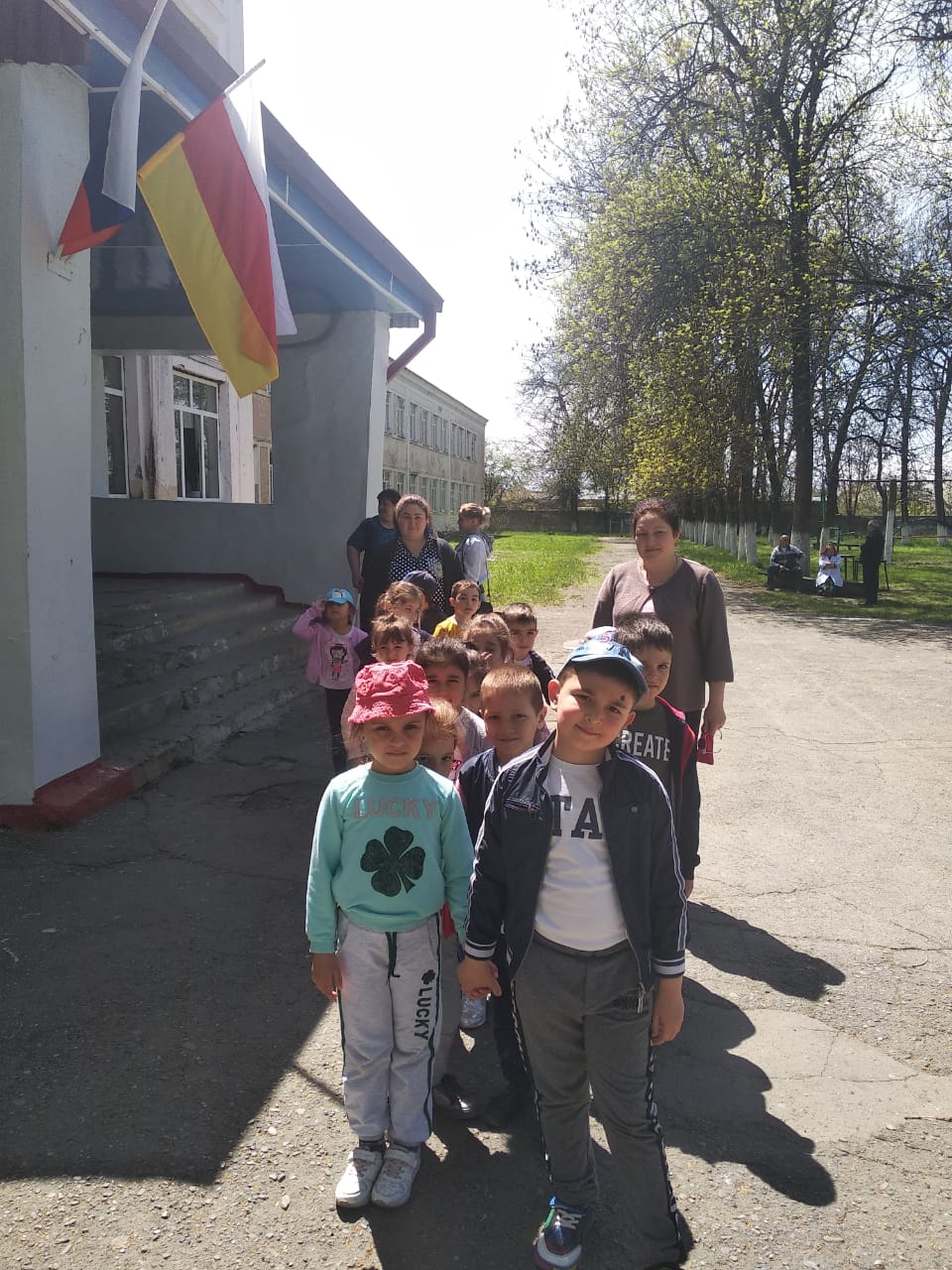 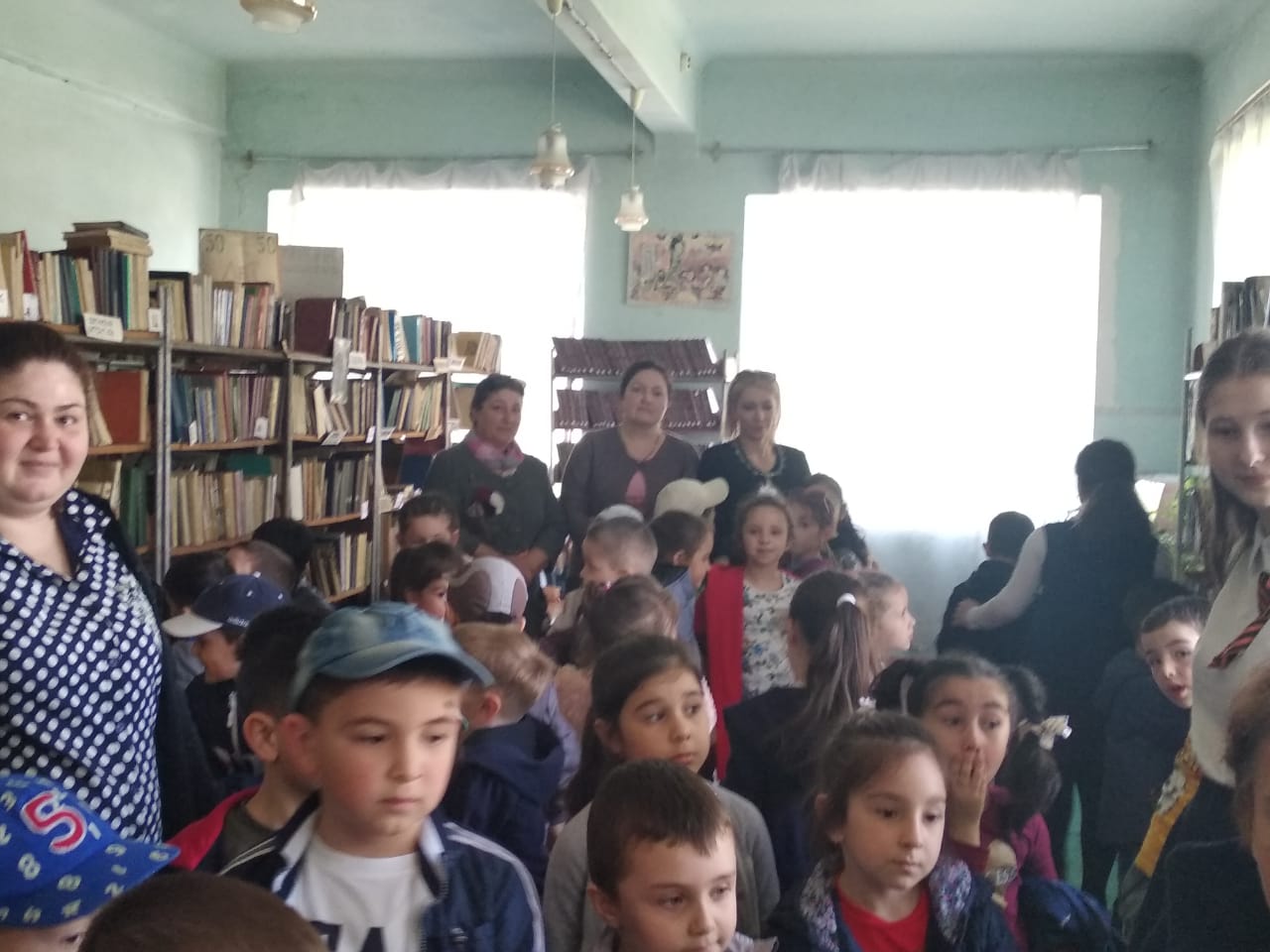 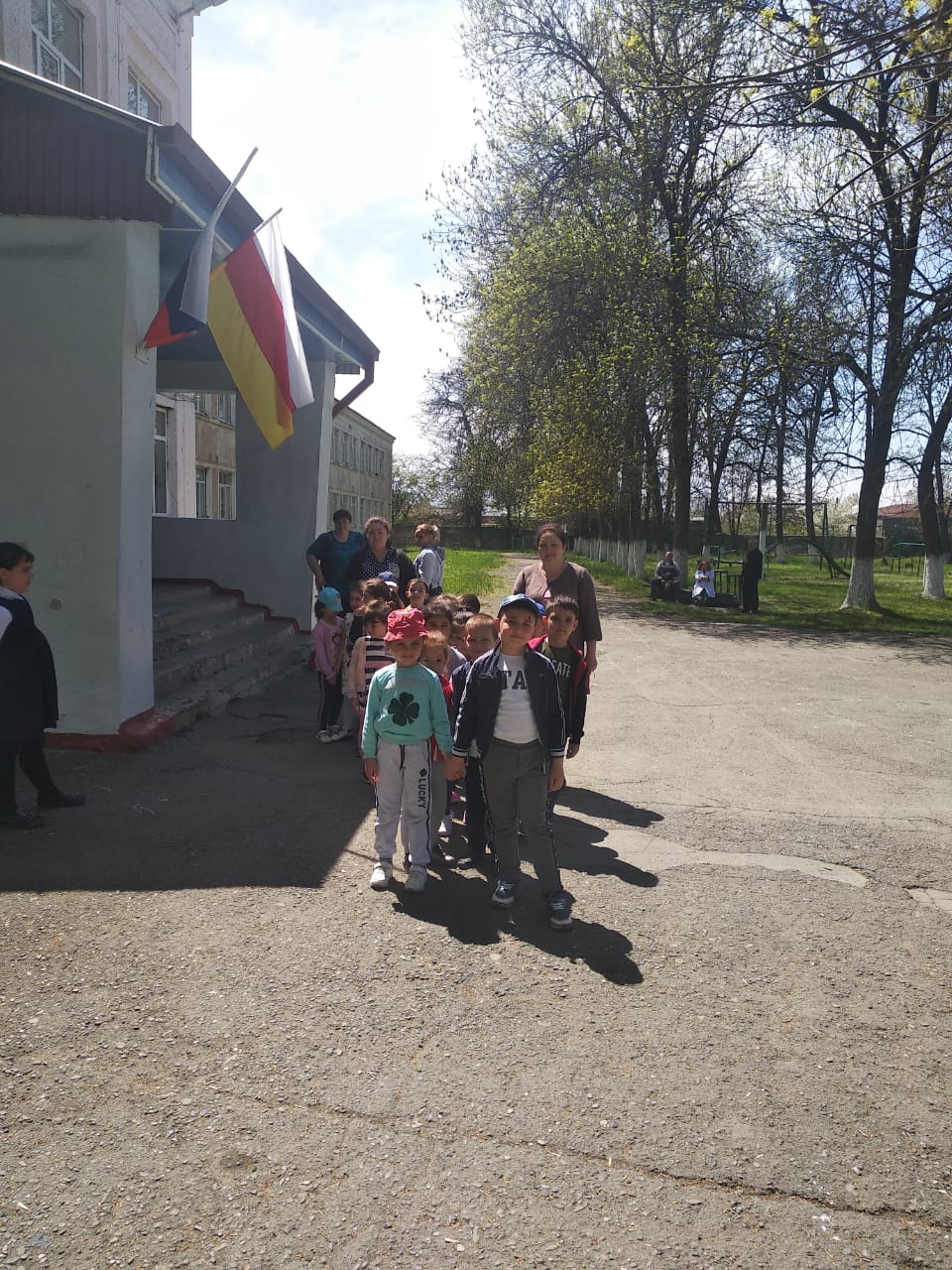 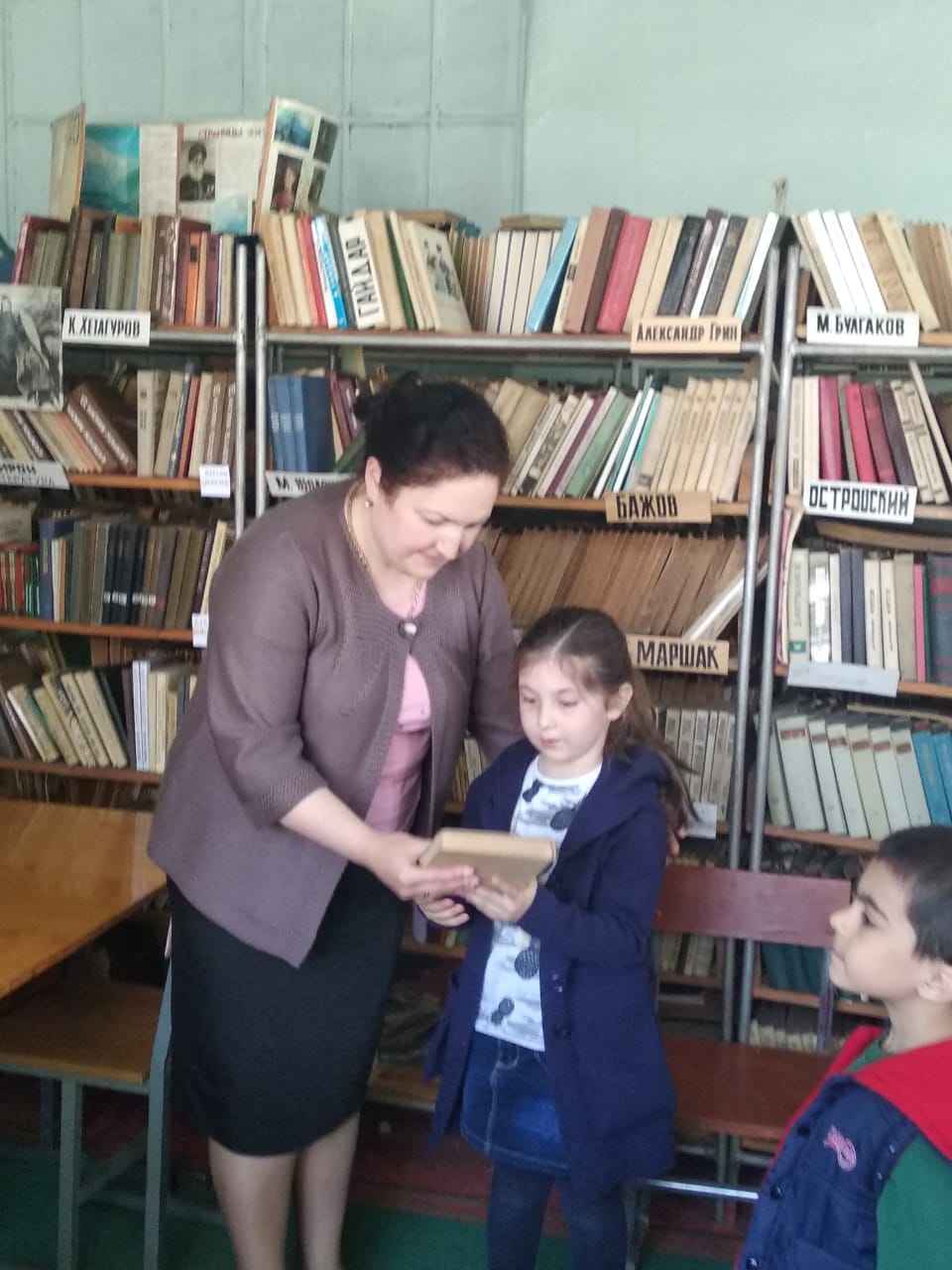 